РАСПОРЯЖЕНИЕоргана муниципального контроля                                  о проведении ___плановой, выездной_ проверки(плановой/внеплановой, документарной/выездной)Гражданинаот "26" июня 2018 г.№ 42    1. Провести проверку в отношении   Исмагилова Рима Хамзиевича    2. Место нахождения: 453477, Республика Башкортостан, Аургазинский район, д. Курманаево, ул. Полевая, 2.кв.2, с кадастровым номером 02:05:010502:242 площадью 1969 кв. м.               3. Назначить лицо, уполномоченным  на проведение проверки: специалиста 1 категории сельского поселения Уршакский  сельсовет муниципального района Аургазинский район Республики Башкортостан Газиеву Эльвиру Ринатовну, специалиста 1 категории__________            (фамилия, имя, отчество (последнее - при наличии),   должность должностного лица (должностных лиц), уполномоченного (ых) на проведение проверки)    4.  Привлечь к проведению проверки в качестве экспертов, представителейэкспертных организаций следующих лиц:  -___________________________________       (фамилия, имя, отчество (последнее - при наличии),  должности привлекаемых к проведению проверки экспертов и (или) наименование экспертной организации с указанием реквизитов свидетельства об аккредитации и наименования органа по аккредитации,  выдавшего свидетельство об аккредитации)    5. Настоящая проверка проводится в рамках проведения плановой выездной проверки соблюдения земельного законодательства в отношении гражданина.      (наименование вида (видов) государственного контроля (надзора).        муниципального контроля, реестровый (ые) номер (а) функции (й) в федеральной государственной информационной системе "Федеральный реестр государственных и муниципальных услуг (функций)")    6. Установить, что:-настоящая проверка проводится с целью: выявления и обеспечения устранения нарушения земельного законодательства; установления отсутствия таких нарушений, согласно ежегодному плану проведения плановых проверок граждан на 2018 год. Администрации сельского поселения Уршакский  сельсовет муниципального района Аургазинский район.        7. Предметом настоящей проверки является (отметить нужное):    соблюдение  обязательных  требований  земельного законодательства.       8. Срок проведения проверки: 20 рабочих дней.    К проведению проверки приступить с «18» июня   2018 года.    Проверку окончить не позднее «13» июля  2018 года.    9. Правовые основания проведения проверки: ст.72 Земельного кодекса Российской Федерации от 25.10.2001 № 136-ФЗ; статьи 10, 11 Федерального закона от 26.12.2008 № 294-ФЗ « О защите прав юридических лиц и индивидуальных предпринимателей при осуществлении государственного контроля (надзора) и муниципального контроля»; постановление от 14.04.2015г. № 136 « Об утверждении порядка осуществления муниципального земельного контроля на территории Республики Башкортостан»; постановлении СП Уршакский сельсовет от 24.08.2012 № 30 «Об утверждении административного регламента исполнения муниципальной функции по осуществлению муниципального земельного контроля на территории сельского поселения Уршакский сельсовет муниципального района Аургазинский район республики Башкортостан» (ссылка на положения нормативного правового акта, в соответствии с которым осуществляется проверка)    10.   Обязательные   требования,   подлежащие    проверке: -требования закона о недопущении самовольного занятия земельного участка или части земельного участка, в том числе использование земельного участка лицом, не имеющим предусмотренных законодательством Российской Федерации прав на указанный земельный участок.         -требований законодательства об использовании земельного участка по целевому назначению в соответствии с их принадлежностью к той или иной категории земель и разрешенным  использованием;-требований законодательства связанных с обязательным использованием в течение установленного срока земельных участков, предназначенных для жилищного или иного строительства, садоводства, огородничества в указанных целях;-требований законодательства, связанных с обязанностью по приведению земель в состояние, пригодное для использования по целевому назначению.      11.  В  процессе  проверки с 26.06.2018 по 24.07.2018 провести следующие мероприятия по контролю, необходимые  для  достижения целей и задач проведения проверки -обследование и замер земельных участков,-получение и анализ правоустанавливаемых   документов на земельный  участок-получение и анализ правоустанавливаемых документов на объект недвижимого имущества, принадлежащих субъекту проверки и расположенный на проверяемом земельном участке, обследование объектов недвижимого имущества принадлежащих субъекту проверки и расположенных проверяемом земельном участке, -получение и анализ договоров аренды, объектов недвижимого имущества, расположенный на проверяемом земельном участке.          12.  Перечень  положений. постановление от 14.04.2015г. № 136 «Об утверждении порядка осуществления муниципального земельного контроля на территории Республики Башкортостан», постановление от 27.08.2012 № 30 «Об утверждении административного регламента исполнения муниципальной функции по осуществлению муниципального земельного контроля на территории сельского поселения Уршакский сельсовет муниципального района Аургазинский район республики Башкортостан»          (с указанием наименований, номеров и дат их принятия)    13.  Перечень  документов,  представление  которых гражданином необходимо для достижения целей и задач проведения проверки:-паспорт гражданина Российской Федерации; -доверенность на представления интересов, субъекта проверки (в случае участия в проверке уполномоченного представителя субъекта проверки);-правоустанавливающие документы на земельный участок с кадастровым номером 02:05:010502:242 по адресу: 453477, РБ, Аургазинский район, д. Курманаево, ул. Полевая, д.2 кв.2 не подлежащие государственной регистрации в соответствии с действующим законодательством. Глава сельского поселенияУршакский  сельсовет                                                                                     Абдрахманов Р.И.	                                               ______________________________                                                                          (подпись, заверенная печатью) Газиева Эльвира Ринатовна, специалист 1 категории. Тел. 2-71-31(фамилия, имя, отчество (последнее - при наличии) и должность должностного лица, непосредственно подготовившего проект  распоряжения (приказа), контактный телефон, электронный адрес  (при наличии)). Башkортоҫтан РеҫпубликаhыАуырғазы районы муниципаль районының Өршәҡ ауыл Ҫоветыауыл биләмәhе Хакимиәте453477, Ауырғазы районы, Иҫке Әпҫәләм ауылы.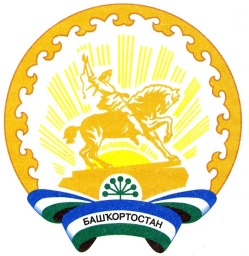 Республика БашкортостанАдминистрация сельского поселения Уршакский сельсовет муниципального районаАургазинский район453477, Аургазинский район, с.Староабсалямово. Тел. 2-71-31